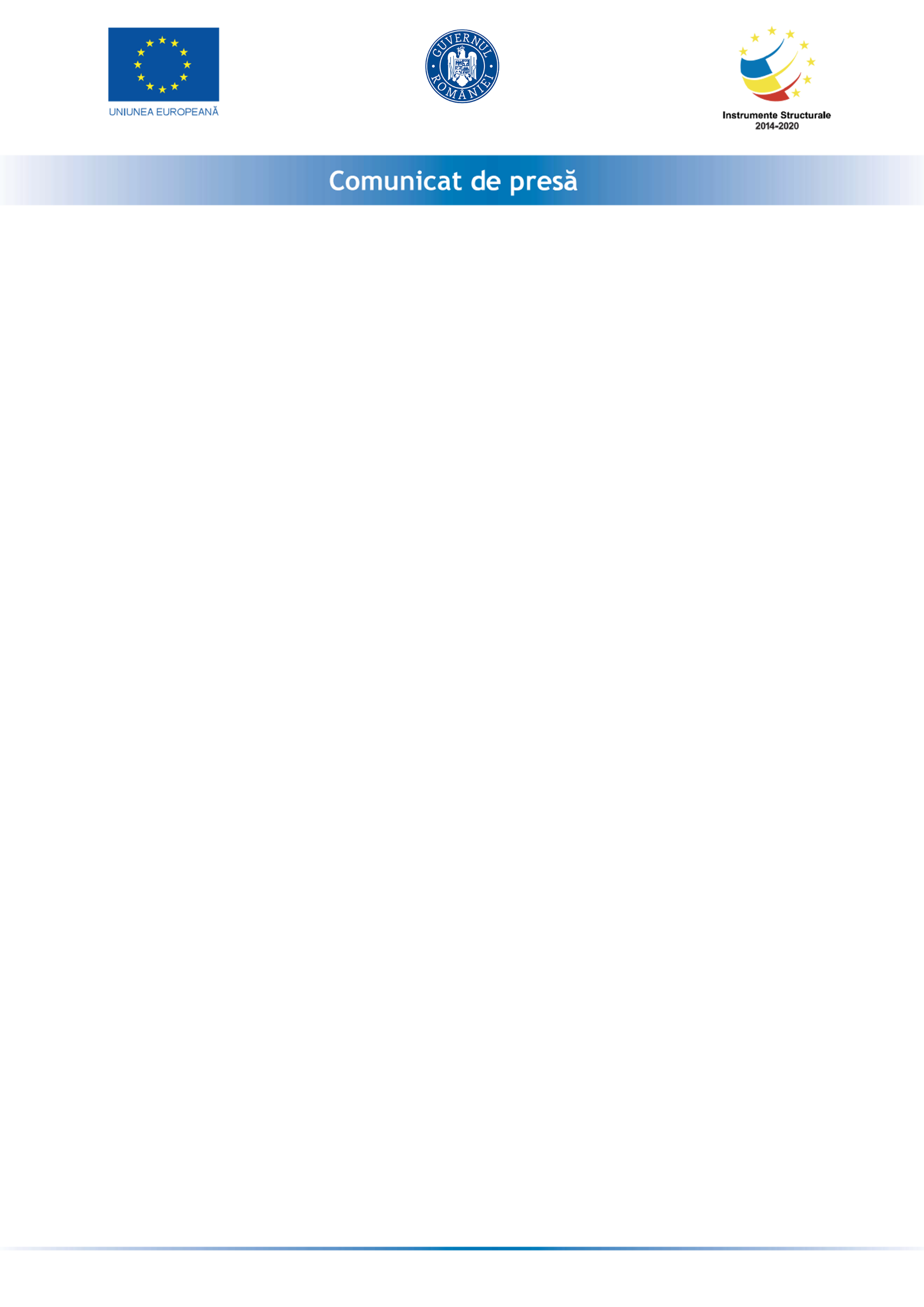 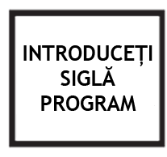 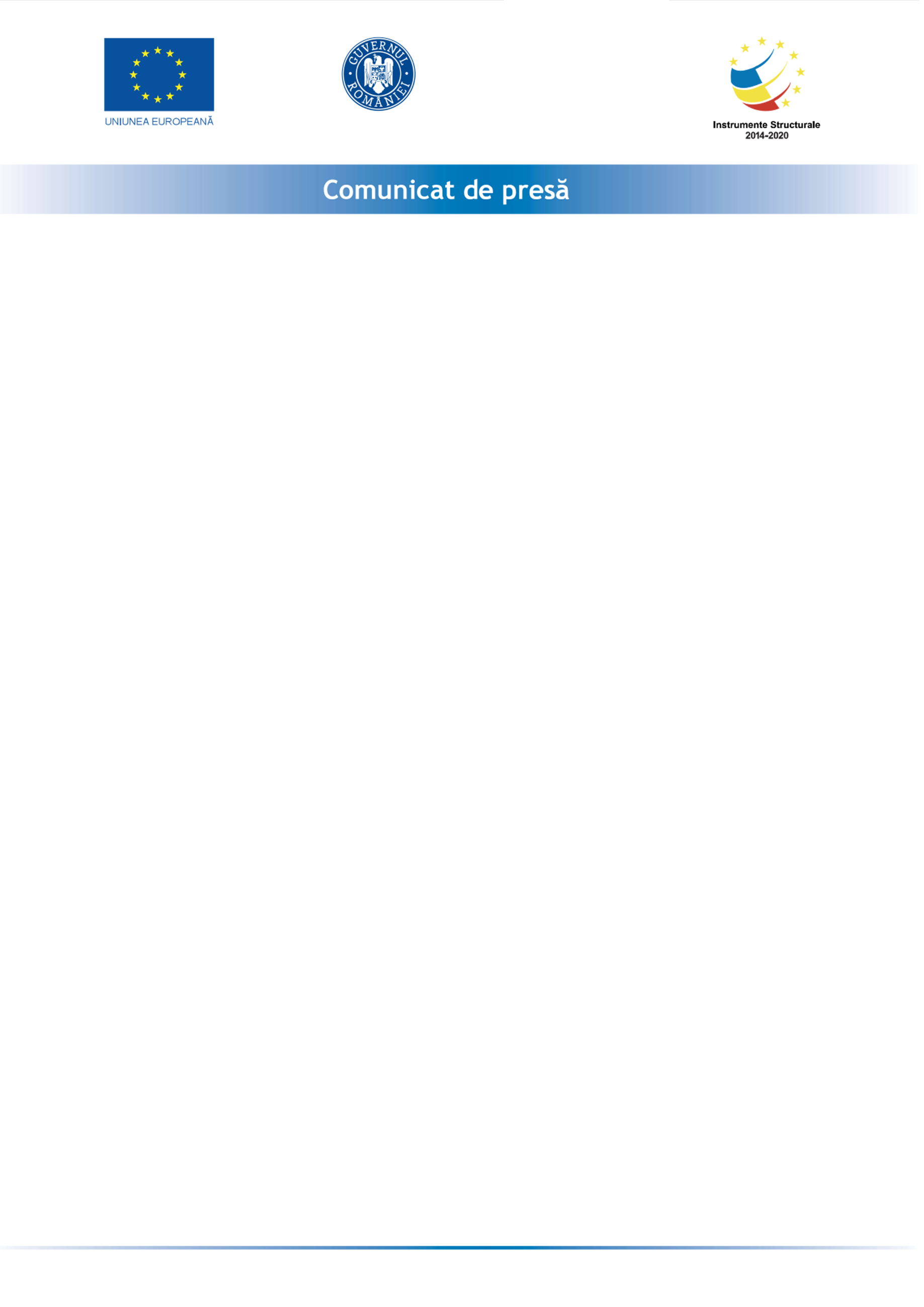 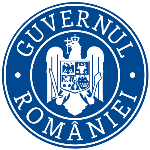 ANUNT GRANTURI CAPITAL DE LUCRU BLUEVENT SRL cu sediul social in BUCURESTI,SECTOR 6, ALE.BAIA DE ARIES, NR.4, BL.6, SC.3, ET.1 AP.35, J40/14170/28.11.2011, CUI:29394442,  anunta lansarea proiectul cu titlul ”GRANTURI PENTRU CAPITAL DE LUCRU ACORDATE BENEFECIARILOR CU ACTIVITATE ECONOMICA IN UNUL DIN DOMENIILE DE ACTIVITATE PREVAZUTE IN ANEXA NR.2” proiect  nr RUE M2-3254înscris în cadrul Măsurii ”Granturi pentru capital de lucru”, instituită prin OUG nr 130/2020.Proiectul se derulează pe o perioada de maxim 12 luni, începând cu data semnării contractului de finanțare cu Ministerul Economiei, Energiei si Mediului de Afaceri/ AIMMAIPE , respectiv 12.01.2021Obiectivul proiectului îl reprezintă sprijinirea activitatii BLUEVENT SRLProiectul are printre principalele rezultate, următoarele: -menținerea activității pe o perioada de minim 6 luni,-menținerea/suplimentare  numărului locurilor de munca față de data depunerii cererii, pe o perioadă de minimum 6 luni, la data acordării granturilorValoarea proiectului este de  24961.2675(valoarea totala) din care : 21705.45 lei grant si 3255.8175 lei cofinanțare.Proiect cofinanțat din Fondulprin ProgramulPersoană de contact:                                         DANU STEFAN0751751484ADRESA DE MAIL: bluevent.srl@gmail.com